Vragen aan het college van burgemeester en wethouders van Den Helder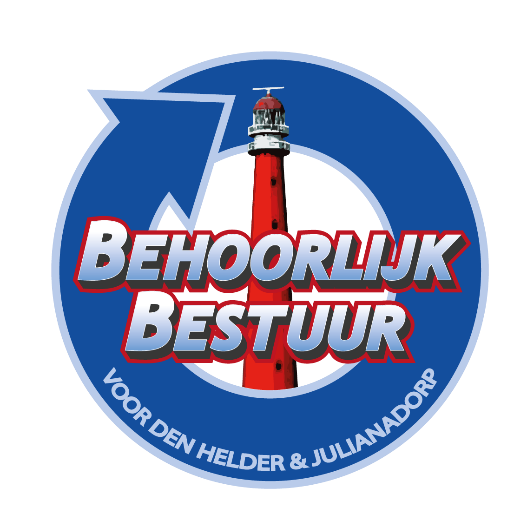 Den Helder, 23 mei 2024						Geacht college,De recente versoepeling van de stikstofmaatregelen door het nieuwe kabinet bestaande uit PVV, VVD, BBB en NSC toont aan dat de eerdere strenge milieuregels niet alleen onnodig restrictief waren, maar ook schadelijk voor de economische en sociale ontwikkeling van onze gemeenschap. Dit inzicht, dat nu ook door de landelijke regering wordt gedeeld, geeft ons de mogelijkheid om de eerdere beleidsmaatregelen kritisch te herzien en aan te passen aan een meer realistische en effectieve aanpak van milieubeheer.De stikstofmaatregelen die door het vorige kabinet werden opgelegd, hebben gezorgd voor aanzienlijke beperkingen en financiële lasten voor burgers en bedrijven in Den Helder. Vooral projecten zoals Tillenhof op Huisduinen, waarbij bewoners worden verplicht tot het gebruik van elektrische auto's, illustreren de ondoelmatigheid en de onredelijke aard van deze regels. Deze maatregelen hebben tevens vaak geleid tot onnodige bureaucratie en economische stagnatie, zonder aantoonbare voordelen voor de milieukwaliteit.Nu het nieuwe kabinet heeft erkend dat deze maatregelen te streng en contraproductief waren, is het van groot belang dat wij als gemeenteraad de mogelijkheid krijgen om deze beleidslijnen te herzien. Wij stellen dan ook de volgende vragen.1) Over de herziening van bouwprojecten:Gezien de recente versoepeling van stikstofmaatregelen door het nieuwe kabinet, is het college bereid om het beleid voor bouwprojecten zoals Tillenhof op Huisduinen te herzien? Kunnen we specifieke maatregelen zoals het verplichten van bewoners tot het gebruik van elektrische auto's heroverwegen om zo de projecten minder restrictief en economisch haalbaarder te maken?2) Impact op lokale economie en werkgelegenheid:Kan het college toelichten hoe de versoepeling van de stikstofregels door het nieuwe kabinet kansen biedt om de lokale economie en werkgelegenheid te stimuleren? Ziet het college mogelijkheden om lopende en geplande projecten opnieuw te beoordelen en versneld goed te keuren, nu de regelgeving minder streng is?3) Aeriusmodel en vergunningverlening:Nu de stikstofregels door het nieuwe kabinet versoepeld zijn, is het college bereid om de toepassing van het Aeriusmodel voor vergunningverlening te herzien of zelfs aan de kant te zetten, gezien de bureaucratische lasten en de beperkte effectiviteit van dit model in het verleden?4) Evaluatie van recente berichtgeving over natuurverslechtering:Gezien de recente veranderingen in het stikstofbeleid, kunnen we nu eerdere berichtgeving, zoals het artikel in de krant van 30 april 2024 over de verslechtering van de natuur in het duingebied van Den Helder, als overdreven of zelfs misleidend beschouwen? Is het college bereid om de noodzaak van de destijds voorgestelde drastische maatregelen te herzien in het licht van de nieuwe, versoepelde stikstofregels?Met de presentatie van het nieuwe regeerakkoord is er een duidelijke verschuiving in het nationale milieubeleid zichtbaar geworden. Dit biedt ons een kans om het huidige klimaatbeleid van Den Helder kritisch te herzien en aan te passen aan de nieuwe realiteit.Het eerdere klimaatbeleid resulteerde in kostbare, inefficiënte en landschapsontsierende energieprojecten zoals zonneweides en windturbineparken. Deze projecten hebben niet alleen ons visuele landschap drastisch veranderd, vanuit de helderse stranden kijken we nu uit op een windturbinepark, maar ook de economische en praktische voordelen ervan worden steeds meer ter discussie gesteld.Als vertegenwoordigers van de gemeente Den Helder, moeten wij luisteren naar de groeiende zorgen van onze inwoners en proactief optreden tegen beleidsmaatregelen die meer kwaad dan goed doen voor onze gemeenschap. In dit licht willen wij, namens de bezorgde burgers, enkele kritische vragen stellen over de langetermijneffectiviteit en economische rechtvaardigheid van ons energiebeleid. Deze vragen zijn gericht op het evalueren van de impact van het beleid op onze lokale gemeenschap, het milieu en de economie van Den Helder. De belangen en het welzijn van onze inwoners staan voorop, en het is onze verantwoordelijkheid als gemeente om beleid te bevorderen dat duurzaam, rechtvaardig en transparant is.5) Kosten en baten van windturbineparken:Gezien de aanhoudende hoge energieprijzen, ondanks de belofte van goedkopere energie door windturbineparken, kan het college uitleggen wat de langetermijnvoordelen van deze parken zijn voor de inwoners van Den Helder? Hoe rechtvaardigt het college de economische en visuele impact op ons kustlandschap?6) Compensatie voor zonnepaneelgebruikers:De inwoners van Den Helder voelen zich misleid door veranderende vergoedingen voor het terugleveren van zonne-energie. Wat zijn de plannen van het college om deze inwoners te compenseren of te ondersteunen nu zij moeten betalen voor het terugleveren van energie?7) Kosten voor teruglevering door gemeentelijke zonneweides:Moet de gemeente nu ook gaan betalen voor het terugleveren van energie vanuit gemeentelijke zonneweides? Zo ja, hoe wordt dit gefinancierd en welke impact heeft dit op de gemeentebegroting?8) Herbestemming van zonneweides:Gezien het toenemende woningtekort, is het college bereid om de mogelijkheden te onderzoeken om zonneweides te verwijderen en deze gronden te herbestemmen voor woningbouw? Zo nee, waarom niet?9) Installatie van analoge energiemeters:Zou het niet rechtvaardiger zijn om analoge energiemeters te installeren voor inwoners met zonnepanelen om de effecten van veranderende energietarieven te minimaliseren?10) Recyclebaarheid van windturbines:Hoe gaat de gemeente om met de milieu-impact van niet-recyclebare materialen in windturbines? Wat zijn de plannen voor het duurzaam ontmantelen van turbines aan het einde van hun levensduur?G. Kooij